27/07/2022BionexoResultado da Tomada de PreçosNº20222707M052HEMU"O Instituto de Gestão e Humanização – IGH, entidade de direito privado e sem fins lucrativos,classificado como Organização Social, vem tornar público o Resultado da Tomada de Preços, com afinalidade de adquirir bens, insumos e serviços para o HEMU - Hospital Estadual da Mulher, comendereço à Av. Perimetral, s/n, Qd. 37, Lt. 14, sala 01, Setor Coimbra, Goiânia/GO, CEP: 74.530-020.Objeto: DIETATipo de Compra: Cotação via BionexoData da publicação: Goiânia, 27 de julho de 2022."Bionexo do Brasil LtdaRelatório emitido em 27/07/2022 19:20CompradorIGH - Hospital Materno Infantil (11.858.570/0002-14)AV. PERIMETRAL, ESQUINA C/ RUA R7, SN - SETOR COIMBRA - GOIÂNIA, GO CEP: 74.530-020Relação de Itens (Confirmação)Pedido de Cotação : 230694447COTAÇÃO Nº 19148 - DIETAS - HEMU JULHO/2022Frete PróprioObservações: -*PAGAMENTO: Somente a prazo e por meio de depósito em conta PJ do fornecedor. *FRETE: Só serãoaceitas propostas com frete CIF e para entrega no endereço: RUA R7 C/ AV PERIMETRAL, SETOR COIMBRA,Goiânia/GO CEP: 74.530-020, dia e horário especificado. *CERTIDÕES: As Certidões Municipal, Estadual de Goiás,Federal, FGTS e Trabalhista devem estar regulares desde a data da emissão da proposta até a data do pagamento.*REGULAMENTO: O processo de compras obedecerá ao Regulamento de Compras do IGH, prevalecendo este emrelação a estes termos em caso de divergência.Tipo de Cotação: Cotação NormalFornecedor : Todos os FornecedoresData de Confirmação : TodasFaturamentoMínimoPrazo deEntregaValidade daPropostaCondições dePagamentoFornecedorFrete ObservaçõesAmpla Distribuidora De MedicamentosLtdaGUARÁ - DF4 dias apósconfirmação123R$ 1.000,0000R$ 300,0000R$ 100,000023/07/202214/08/202223/07/202230/42/54 ddlCIFCIFCIFnullnullnullWALÃ RIA AZEVEDO - 61998085638waleria.azevedo@amplamedicamentos.com.brMais informaçõesUber Medica E Hospitalar Ltda - EppUBERLÂNDIA - MGLuana Nascimento - (34) 32144519adm.go@ubermedica.com.brMais informações2dias após30 ddlconfirmaçãoVia Nut - Nutrição Clinica e ProdutosHospitalaresGOIÂNIA - GO5 dias apósconfirmação30 ddlFernanda Costa - (62) 3291-6350vendas@vianut.com.brMais informaçõesProgramaçãode EntregaPreçoUnitário FábricaPreçoProdutoCódigoFabricante Embalagem Fornecedor Comentário JustificativaRent(%) Quantidade Valor Total UsuárioRosana DeOliveiraMouraFÓRMULAINFANTILELEMENTAR DE 42375AMINOÁCIDOSDIETAAmplaDistribuidoraDeMedicamentosLtdaNEOCATE LCP- LATA 400GR- DANONE -DANONER$R$R$6-LATAnull-10 Lata158,0000 0,00001.580,000020/07/2022SEM LACTOSE.14:40TotalParcial:R$10.01.580,0000Total de Itens da Cotação: 7Total de Itens Impressos: 1Programaçãode EntregaPreçoUnitário FábricaPreçoProdutoCódigoFabricante Embalagem Fornecedor Comentário JustificativaRent(%) Quantidade Valor Total Usuário1DIETA ENTERAL 42369PEDIATRICA-PREGOMINPEPTI -DANONELATAUber MedicaE HospitalarLtda - Eppnull-R$R$25 LataR$Rosana DeOliveiraMoura81,0000 0,00002.025,0000SEMIELEMENTAR P/https://bionexo.bionexo.com/jsp/RelatPDC/relat_adjudica.jsp1/3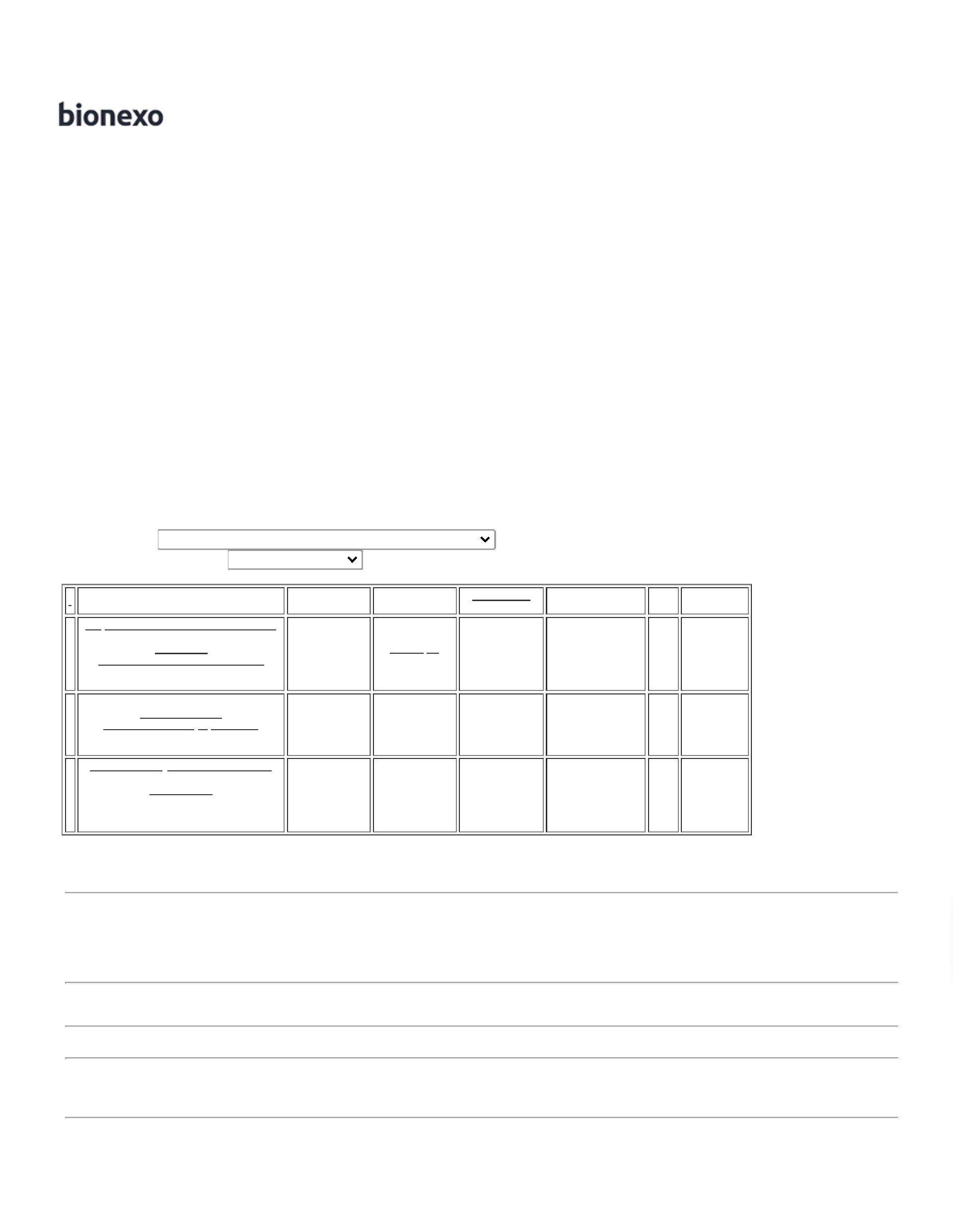 27/07/2022BionexoAPLV. -> LATACOM 400G20/07/202214:40TotalParcial:R$25.02.025,0000Total de Itens da Cotação: 7Total de Itens Impressos: 1Programaçãode EntregaPreçoUnitário FábricaPreçoProdutoCódigoFabricante Embalagem Fornecedor Comentário JustificativaRent(%) Quantidade Valor Total UsuárioDIETAHIPER/HIPER,5 S.A. -ISENTA DEFIBRAS SISTEMAABERTO - FRRosana DeOliveiraMouraVia Nut -NutriçãoClinica eProdutosHospitalaresSISTEMAABERTOTETRA1ISOSOURCE1.5 S.A,NESTLER$R$R$235,00002337998--nullnull--10 Lata23,5000 0,0000SQUARE20/07/202214:401000MLRosana DeOliveiraMouraVia Nut -NutriçãoClinica eProdutosHospitalaresFORMULAINFANTIL 1, 0 -MESES LATA400 GRnestogeno 1 -NESTLE -nestleR$R$R$765,000037791LATA100 Unidade67,6500 0,000020/07/202214:40FORMULAINFANTIL EM PÓPARA RN PRE-TERMO E/OUALTO RISCO ->INDICADA PARARECEMNASCIDOS PRÉTERMO E/OUALTO RISCOE/OU BAIXOPESO AONASCER; COMDHA, ARA ENUCLEOTÍDEOS.-Rosana DeOliveiraMouraVia Nut -NutriçãoClinica eProdutosHospitalaresFM 85 -NESTLE -NESTLER$R$R$435651-1Gnull-3528 Sachê3,3035 0,000011.654,748020/07/202214:40ESPECIFICAÇÃO:INDICADA PARARECÉMNASCIDOS PRÉTERMO E/ OUALTO RISCOE/OU ALTORISCO E/OUBAIXO PESO AONASCER.FORMULAINFANTIL PARARECEM NASCIDOPRE TERMO E /OU ALTO RISCO400G -Rosana DeOliveiraMouraFORMULA PARARECEM NASCIDOVia Nut -NutriçãoClinica eProdutosHospitalaresPRE NAN 400 LATA COMR$R$R$5PRE TERMO E/ 37790OU DE ALTORISCO E / OUBAIXO PESO AONASCER COMPROTEINAS-null-70 UnidadeGR, NESTLE400 GR22,9600 0,00001.607,200020/07/202214:40LACTEAS ->LATA 400GRAMASSUPLEMENTOULCERA DEPRESSAO SABORCHOCOLATE -UNIDADE DENOVASOURCEPROLINEBAUNILHA200ML -NESTLE -NESTLERosana DeOliveiraMouraVia Nut -NutriçãoClinica eProdutosHospitalaresR$R$R$419,6500737853-TETRA SLIMnull-35 Unidade11,9900 0,000020/07/202214:40200MLTotalParcial:R$33743.0778.014.681,5980Total de Itens da Cotação: 7Total de Itens Impressos: 5TotalGeral:R$18.286,5980https://bionexo.bionexo.com/jsp/RelatPDC/relat_adjudica.jsp2/3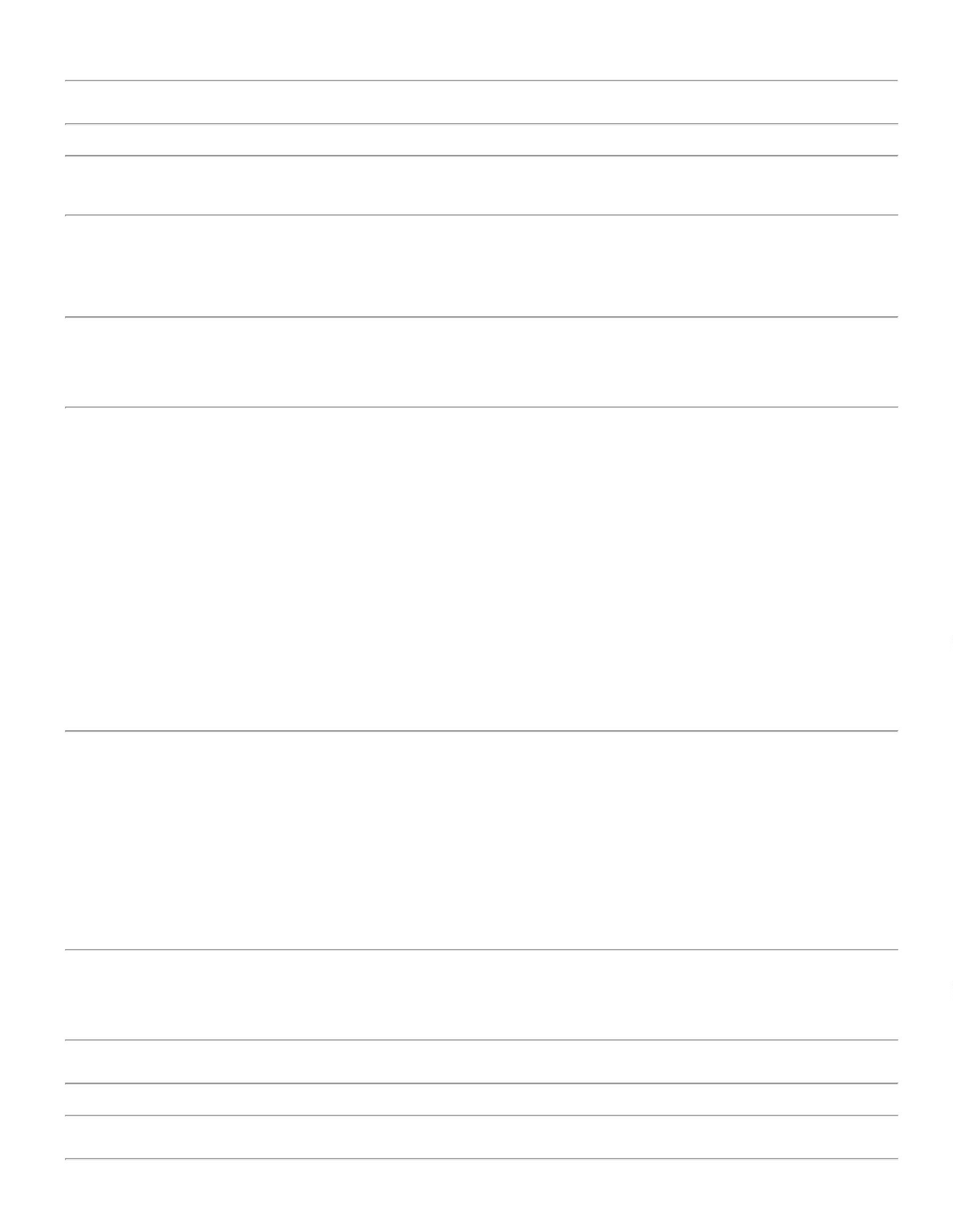 27/07/2022BionexoClique aqui para geração de relatório completo com quebra de páginahttps://bionexo.bionexo.com/jsp/RelatPDC/relat_adjudica.jsp3/3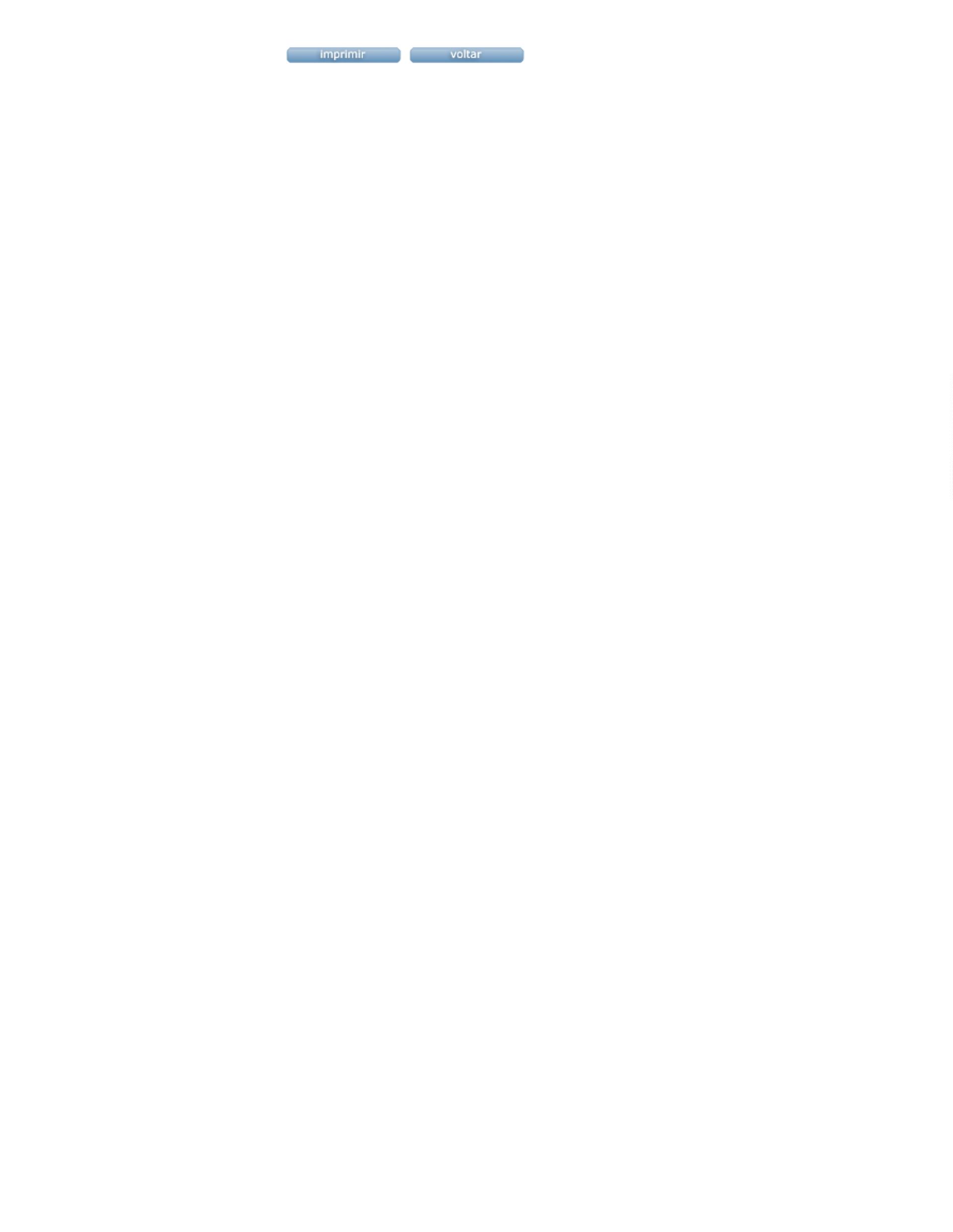 